04.01.2024AntragFeuerwerksverbotszonen um Reitställe und TierheimeDer Ortsbeirat 5 fordert den Magistrat auf sich dafür einzusetzen, dass in einem genügend großen Radius um Reitställe und Tierheime Feuerwerksverbotszonen eingerichtet werden.Begründung:Zum Schutz der durch Feuerwerk in Panik geratenden Tiere und besonders auch aus Brandschutzgründen ist es erforderlich, um Reitställe und Tierheime Feuerwerksverbotszonen einzurichten. Diese Verbotszonen gibt es bereits um Alten- Pflege- und Kinderheime, Krankenhäuser und Kirchen.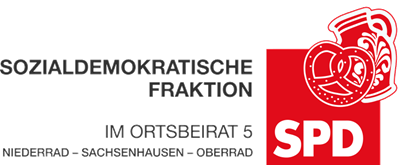 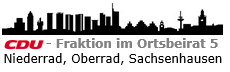 Andrea Müller-Wüst Dr. Jan BingerAgnetha Sammet(Antragsteller)Dr. Jan BingerMartin-Benedikt Schäfer(Fraktionsvorsitzende)